Муниципальное бюджетное общеобразовательное учреждениеИгримская средняя общеобразовательная школа № 1Тема проекта: «Создания дизайнерского домав онлайн-игре Minecraft»Направление: прикладное (практико-ориентированное)Автор проекта: Масляева Дарья Евгеньевна, обучающаяся 10 А классаРуководитель проекта: Янгутова Гэрэлма Базаровна,учитель информатики                                                Игрим, 2023 г.ОГЛАВЛЕНИЕ:ВВЕДЕНИЕ……………………………………………………………………………….3ТЕОРЕТИЧЕСКАЯ ЧАСТЬ………..…………………………………………………….4ИСТОРИЯ ВОЗНИКНОВЕНИЯ И РАЗВИТИЯ ИГРЫ «MINECRAFT»……….4РОЛЬ ИГРЫ «MINECRAFT»……………………………………………………….5ДОСТОИНСТВА И НЕДОСТАТКИ ИГРЫ «MINECRAFT»…………………….5ПРАКТИЧЕСКАЯ ЧАСТЬ……………………………………………………………….8РЕЗУЛЬТАТЫ СОЦИОЛОГИЧЕСКОГО ОПРОСА (АНКЕТИРОВАНИЯ)……8 ЭКОНОМИЧЕСКОЕ ОБОСНОВАНИЕ ПРОЕКТА……………………………...9ЗАКЛЮЧЕНИЕ………………………………………………………………………….11СПИСОК ИСТОЧНИКОВ………………………………………………………………12ВведениеМногим новичкам интересно узнать чем же так привлекателен Minecraft? На самом деле, возможности развития в игре практически безграничны, начиная от простого добывательства и заканчивая масштабными постройками мегагородов.Но, все-таки, если кратко перечислить все, что можно делать в Майнкрафте, то в сухом остатке получим:Во-первых, наиважнейшая часть игры — это добыча ресурсов и производство необходимых для выживания в этом суровом мире предметов.Во-вторых, это постройка дома — второй по важности момент в игре. Дом необходим для защиты от враждебных обитателей — мобов (любой нестатичный объект в компьютерной игре), а также для хранения своих вещей и, в случае сетевой игры, там вы сможете прятать их от других игроков.И даже после того как вы в совершенстве освоите игровую механику, скучать вам не придется — есть множество модов,  после установки которых Майнкрафт может превратиться в совсем другую игру. Например, как вам идея построить свою деревню с жителями и развивать ее? И это лишь одна из тысяч возможностей, предоставляемая нам этой замечательной игрой.Актуальность: Minecraft- онлайн игра, в которую вовлечены огромное количество детей, но не все используют возможности игры, которые безграничны.  В игре можно узнать о полезных ископаемых, из чего делается стекло, о том как проектировать и строить сооружения, о выживании, о пользе домашних животных и т.д.Цель проекта: Создание дизайнерского дома с помощью онлайн-игры Minecraft.Задачи проекта:1) Изучить популярную компьютерную игру;2) Определить значимость игры Minecraft в настоящем и будущем;3) Провести социальное анкетирование среди обучающихся  с целью определения: знают ли они, что можно с помощью игры Minecraft  заняться дизайнерской сферой;4) Произвести экономические расчёты по созданию дизайнерского дома.Гипотеза: Возможно ли использовать онлайн-игру Minecraft для постройки дизайнерского дома и произвести примерные расчеты строительства? Методы исследования: При разработке проекта были использованы следующие методы: рассуждение по поставленному вопросу, логическое размышление, анкетирование группы людей, поиск необходимых материалов в сети Интернет, систематизация информации и оформление проекта по заданному образцу.Теоретическая часть История возникновения и развития игры «Minecraft»Создателем Minecraft является Маркус Перссон, более известный под ником Notch, а игра в самом начале имела совершенно другое название — CaveGame, быстро изменившееся на привычное пользователям и уху — Minecraft. Первый билд( сборка, конструкция) был разработан Маркусом в свободное от работы время в канун нового года, а запуск в продакшн и последующая разработка состоялась в мае 2009 года на специализированном форуме. В игре на тот момент существовало лишь два блока: земли и булыжника. Карта генерировалась совершенно странно и некрасиво, в мире не проглядывалась логика и все, что можно было делать — это передвигаться и прыгать. В версии Minecraft 0.0.9а, выпущенной буквально через три дня (13 мая) уже появились мобы (которые просто бегали вокруг размахивая руками), возможность ставить и убирать блоки, а так же блоки грязи, камня и дерева. Разработка велась очень активно — новые блоки появлялись каждые пять дней, а возможности генератора мира улучшались и дорабатывались. В версии 0.0.12a появился океан, окружающий карту по периметру и лава.Minecraft IndevСледующая версия развивалась всего пару месяцев — по 23 февраля 2010 и не имела версий билдов — все версии имели порядковый номер 0.31. Именно в этой версии получили свое начало наработки Нотча по крафтингу(значит создавать предметы с помощью определённых умений, которыми владеет персона), создавались первые рецепты и продумывалась сама концепция мира и его логического устройства.Minecraft InfdevВеtа Infdev развивалась чуть больше — 5 месяцев по июнь 2010 и носила скорее характер исправления ошибок, сделанных раньше. Конечно, новые функционал и блоки вносились, но не так активно как раньше. Мир майнкрафта постепенно шлифовался и стал походить на тот, который мы знаем сейчас. Нотч организовал компанию Mojang и позвал своих бывших сослуживцев присоединиться к нему. Компания сняла офис и разработка пошла быстрее.Alpha и BetaИменно в эти периоды разработке о игре узнало наибольшее количество людей — продажи игры поражали воображение создателей, а игроки, хоть раз увидевшие геймплей у друзей или на YouTube влюблялись в этот волшебный мир и становились преданными фанатами. Вокруг игры создалось гигантское сообщество поклонников, следивших за каждым шагом и каждой строчкой изменений. 18 ноября 2011 года состоялся официальный релиз игры версии 1.0.0. В 2014 году Microsoft купил Mojang. И хотя этот факт никак не повлиял на игру или игровой процесс Майнкрафт, само по себе событие остаётся знаковым. Роль игры MinecraftКаждый, кто сталкивался с игрой Майнкрафт, наверное не раз задумывался о том, что игра имеет свою внутреннею структуру, которая по своему широка и своеобразна, ведь именно на просторах вселенной Minecraft можно научиться тому, что не предоставляют другие игры.Основным смыслом игры в Minecraft является ее неповторимость структуры, которая по своему интересна и имеет некий образ безграничной вселенной, которая как это не странно, но создана из многочисленных кубов и пикселей, который в совокупности создают не простой мирок, а нечто большее, что визуально расширяет данное игровое пространство делая его отдельной игровой ячейкой. При этом всем многообразии различных игровых опций, в Minecraft есть и более интересные игровые моменты, которые позволяют обучаться на ошибках и не допускать их в реальной жизни. Ведь согласитесь, что мало какая игра может похвастаться такой реалистичностью, которая так похожа на наш  мир, но вместе с тем, четко разграничивает «кубическую вселенную» и человеческую реальность. Благодаря столь неповторимому симбиозу, игра приобретает совершенно новый облик, который готов в любую минуту преобразиться в совершенно неповторимое, необъяснимой и в, то же время обширное нечто. И вот именно тут возникает вопрос: «В чем же смысл игры Minecraft?» Ответ на столь глубокий и одновременно своеобразный вопрос, как и полагается, лежит на поверхности и каждый кто любит Minecraft непременно знает на него ответ, который заключается в целостности крафт мира и возможностью попробовать на его просторах то, что в реальности совершенно не возможно, кроме этого игра позволяет воспользоваться и совершенно реальными – обыденными вещами, которые присущи реальной жизни и всегда с ней переплетаются. Именно такое переплетение и позволяет ощутить, прочувствовать, а местами даже проникнуться в структуру крафта и понять, что тут нужно быть: умным, расчетливым, постоянно взвешивать свои действия и поступки, и непременно не переступать ту грань, которая может привести к полнейшей «катастрофе». Достоинства и недостатки игры Minecraft Идеальных игр не существует — у каждой можно найти как преимущества, так и недостатки. Основные плюсы:1. Безграничные возможностиMinecraft является игрой в жанре «Песочница». Здесь нет какой-то конкретной цели, и вам предоставляется большой открытый мир с полностью разрушаемым окружением. Крафтите снаряжение, заглядывайте к местным жителям, отправляйтесь под землю, стройте дома, сражайтесь с боссами — это лишь малая часть возможностей игры. А если вам чужды «выживалки» и вы хотите просто строить, то творческий режим поможет в этом. В интернете можно найти массу поистине великолепных творений умельцев — от воссозданных локаций из Спанч-Боба до целых реально существующих городов. В общем, в Minecraft действительно есть чем заняться. 2. Регулярное развитиеНе сказать, чтобы Minecraft получает обновления слишком часто, но разработчики не бросают проект и постоянно ее дорабатывают. Игра получает регулярные «апдейты»- изменения в игре, в которых исправляются различные ошибки и уязвимости, добавляются новые возможности, а также производятся изменения в балансе составляющих игры, с новым контентом, функциями и исправлением ошибок несмотря на свой преклонный возраст. Даже спустя более 10 лет после выхода первой альфы Minecraft все еще остается актуальной игрой, не теряющей популярности.Кроссплатформенность-способность программного обеспечения работать с несколькими аппаратными платформами или операционными системами. Еще одним преимуществом Minecraft является её полная кроссплатформенность практически между всеми платформами. Игроки с ПК, Xbox One, PlayStation 4, Nintendo Switch и даже мобильных телефонов и телевизионных приставках могут играть вместе на одних и тех же серверах. Исключение составляют лишь, разве что, консоли предыдущего поколения и Java-версия для ПК. В остальном же нет никаких ограничений.4. Узнаваемый стильЕсли вы увидите скриншот из MineCraft, то сразу поймете, что там за игра. У игры свой собственный узнаваемый кубический стиль, который, к слову, принялись копировать некоторые разработчики песочниц. Конечно, эти квадраты могут понравиться далеко не всем, но без них игра явно потеряла бы свою изюминку. Основные минусы:1. Дурная репутацияMinecraft очень популярная игра.  В эту песочницу играют много альтернативно одаренных людей, поэтому Minecraft получила очень дурную репутацию среди хардкорных геймеров. Многие из них даже не пробовали запускать эту игру, но все равно относятся к ней с негативом. 2. МикротранзакцииМало того, что Minecraft — сама по себе недешевая игра, так в ней еще содержатся микротранзакции. За реальные деньги вы можете купить различные скины для персонажей, готовые карты, текстур-паки(набор файлов, используемых для изменения игровых текстур блоков, предметов, мобов и интерфейса), и целые уровни для прохождения. И продаются они отнюдь не за копейки. Конечно, прежде всего, это актуально для консольных версий, на которые нельзя поставить пользовательские «моды»- модификация компьютерной игры.  Но само наличие «доната»-  добровольная материальная помощь, немного настораживает.3. Отсутствие обучения.В Minecraft нет нормального обучения. При входе вас отправляют в новый сгенерированный мир и даже не объясняют, что вам нужно будет делать. Приходится пользоваться многочисленными «гайдами»-  инструкция, руководство, которое помогает человеку разобраться в предмете,  или пытаться все выяснить самому, методом проб и ошибок. Неподготовленному человеку может даже показаться, что в этой игре совсем нечего делать из-за отсутствия какой-то хотя бы начальной цели. Одно радует — поиск гайдов сейчас не является большой проблемой, благодаря большому «коньюнити»- группа людей, объединённых одной темой, интересом или брендом.Практическая частьВ опросе приняли участие 115 обучающихся 5-11 классов МБОУ Игримская СОШ №1. Было подготовлено 5 вопросов в Google-форме.Результаты социологического опроса (анкетирования)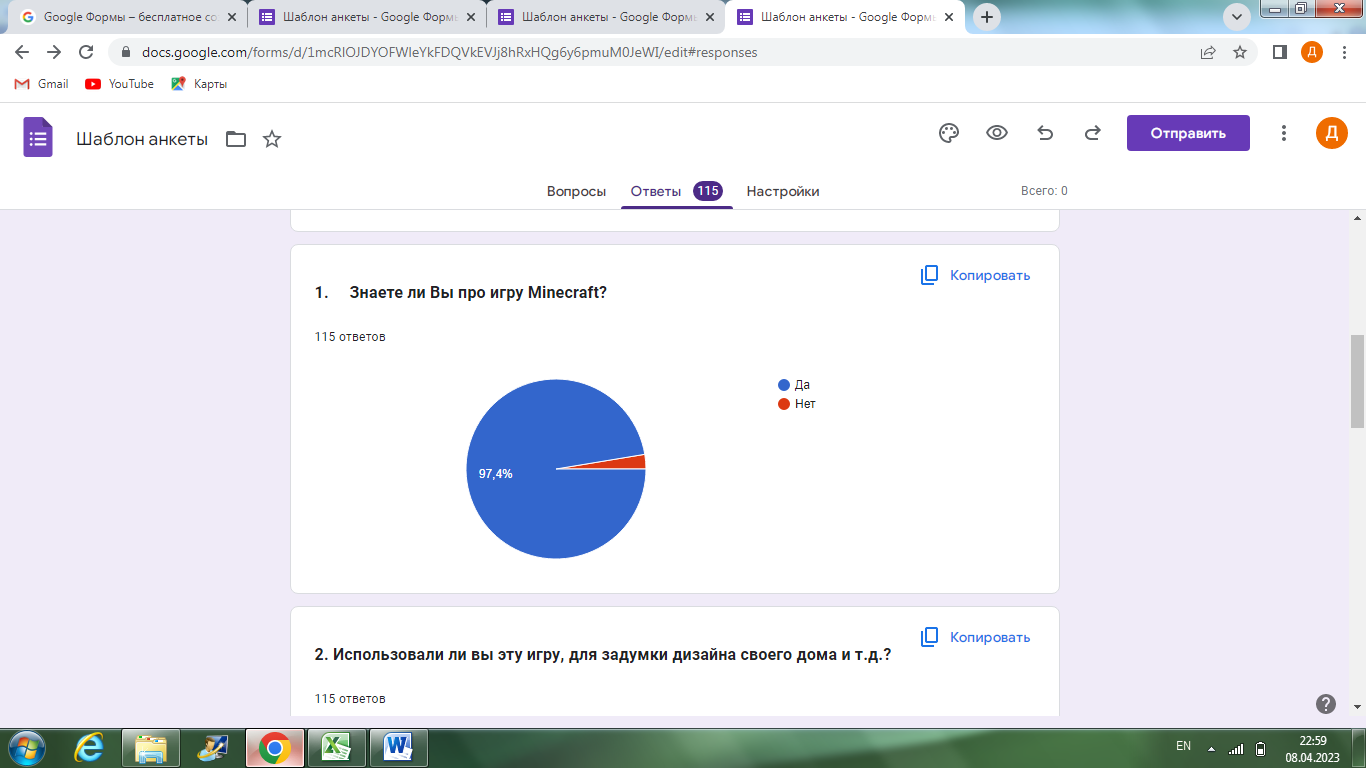 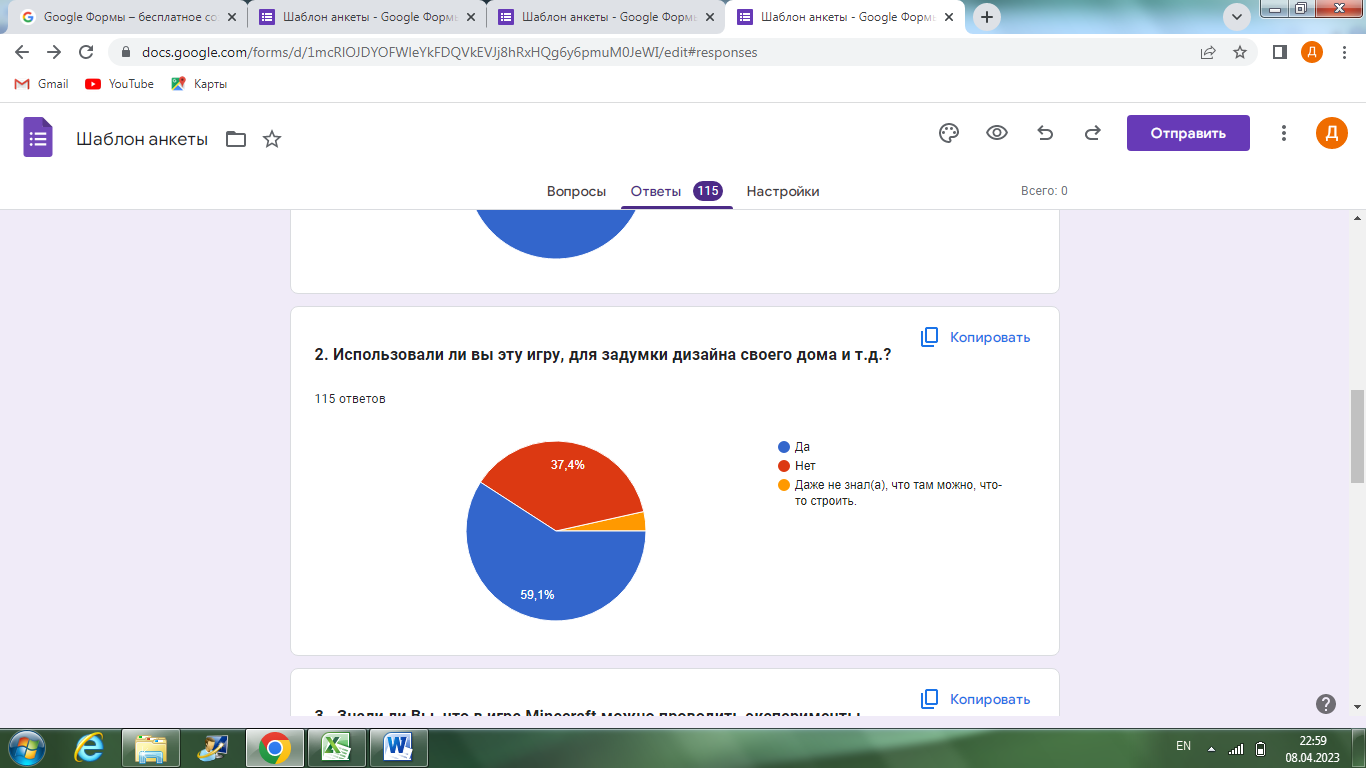 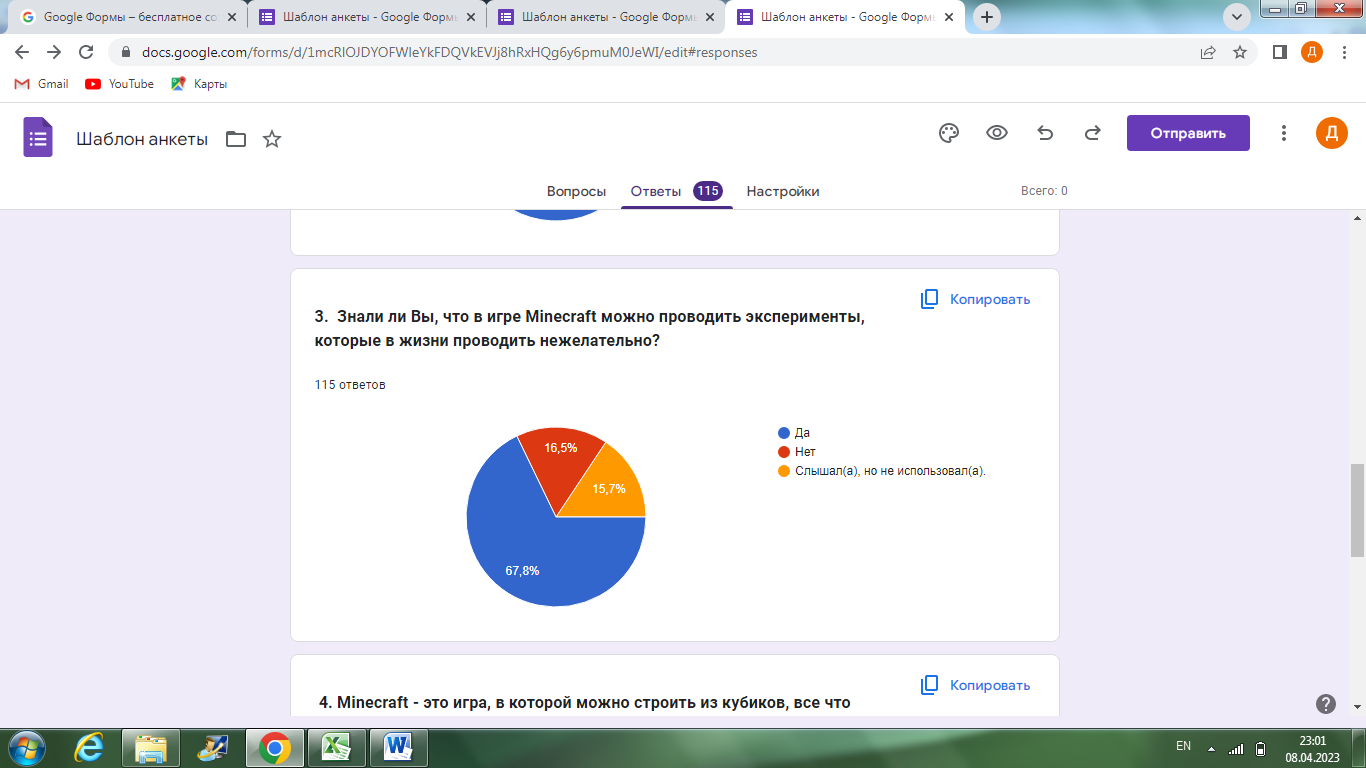 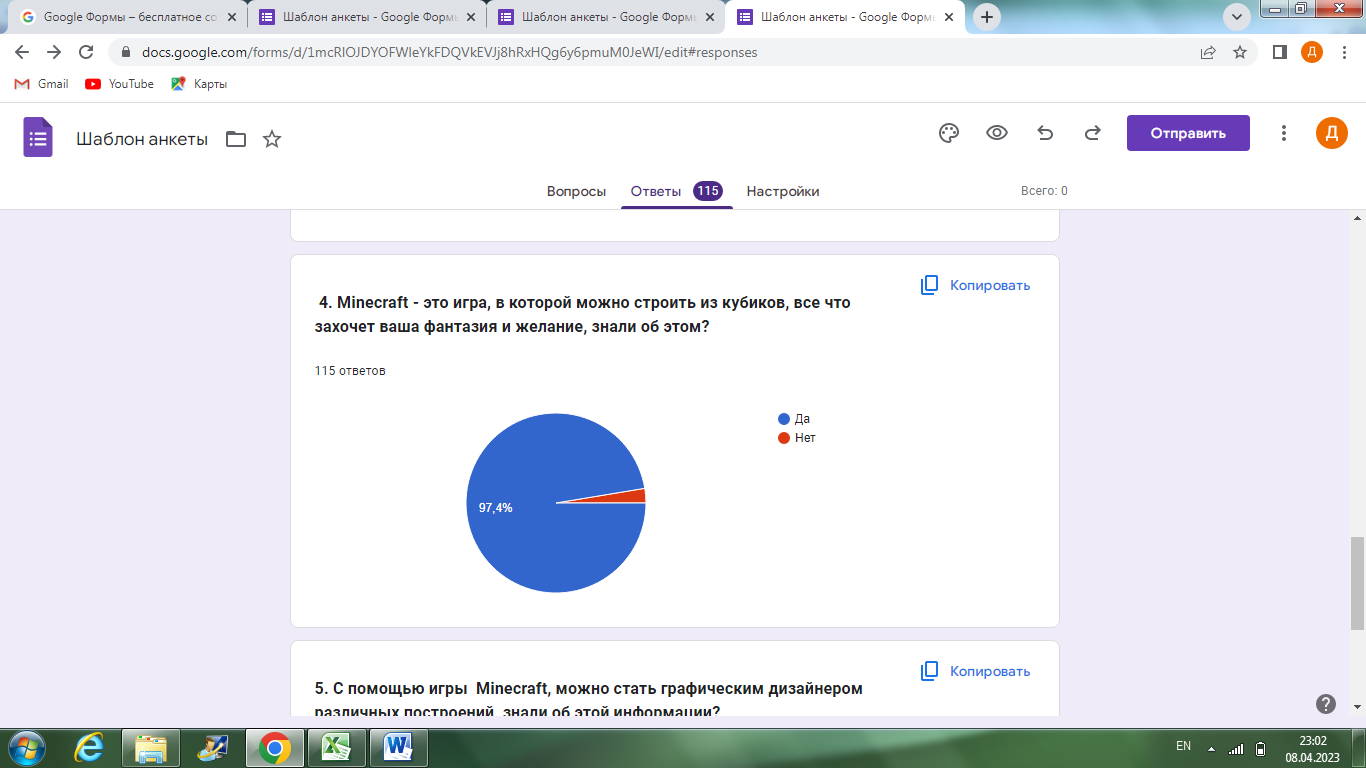 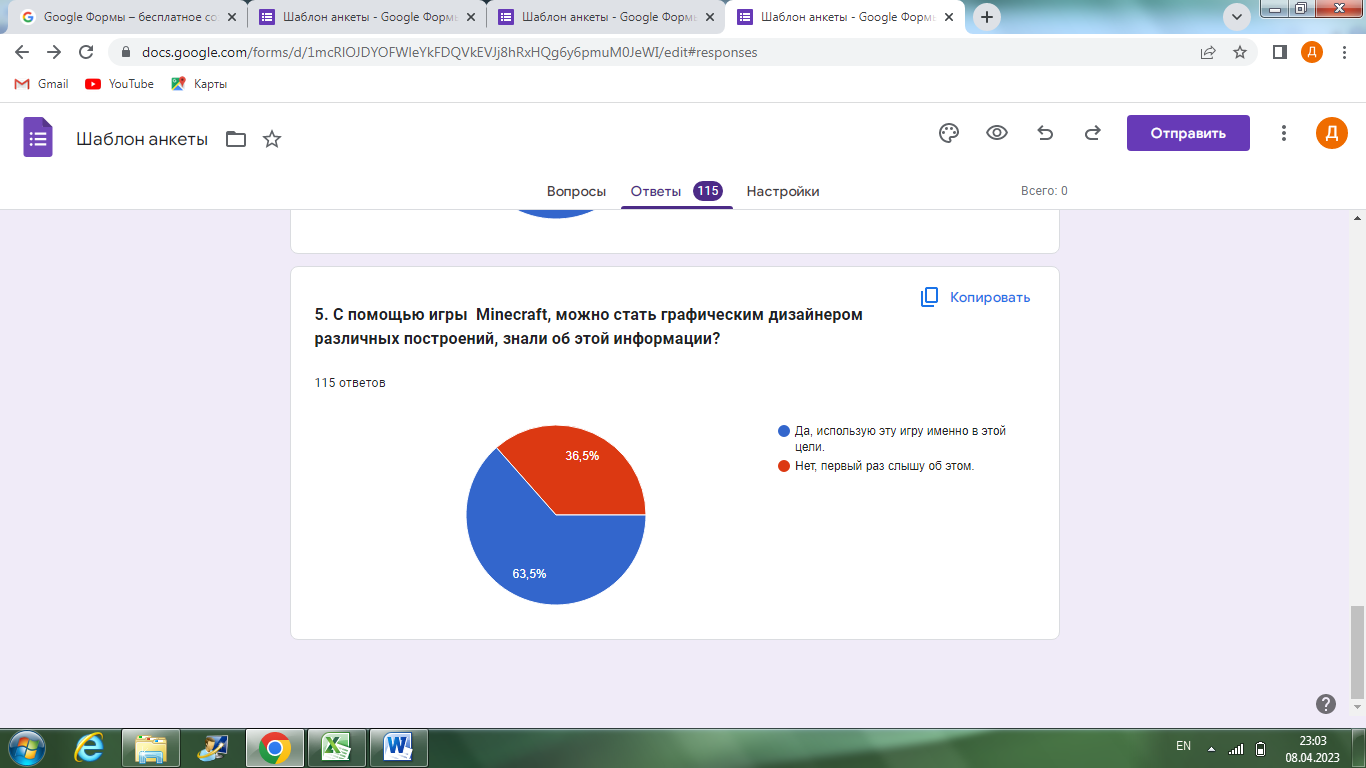 По результатам опроса выяснилось, что 97,4% знают об игре Minecraft;  59,1% используют эту игру для задумки дизайна дома и т.д; 67,8% использовали Minecraft для проведения экспериментов; 97,4% знают, что в этой игре можно строить все, что душе захочется; 63,5% знали от том, что с помощью игры Minecraft можно попробовать себя в роле графического дизайнера. Экономическое обоснование проектаДанные расчеты являются параметрами дизайнерского дома в стиле «high-tech» (от английского слова «высокие технологии»), который был построен в онлайн-игре Minecraft. Технические характеристики дома:Общая площадь дома (двухэтажное здание) -2856 м2 ( 1 этаж-1428м2, 2 этаж-1428м2 ).Жилая площадь дома-( 1 этаж-482м2, 2 этаж-924м2).Общая жилая площадь дома- 1406м2В таблице приведены примерные расчеты внешней и внутренней отделки дома, коммунальная система:водоснабжение, водоотведение, электричество и отопление.ЗаключениеВ ходе работы были  использованы различные программы, такие как:Microsoft ExcelMicrosoft WordMicrosoft PowerPointMinecraftGoogle-форма (анкета)В итоге  построен дизайнерский дом. Конечно, очень много лицензионных строительных программ, которые не могут быть в общем доступе, в связи их дороговизной, но обычную детскую компьютерную  игру использовали для нужных целей. Список источниковhttps://infourok.ru/proekt-polza-kompyuternoj-igry-majnkraft-6248536.html https://dzen.ru/a/WqTqociQEJeiSxB6 https://fox-guide.ru/pochemy-mainkraft-vse-eshe-tak-popyliaren-v-2022-gody/ Фундаментжелезо-бетонныйСтенысерый бетон, красный бетонПолыкварцевый блокПотолкикварцевый блокОкнастекло цветноеДверижелезная дверь, деревянная дверьКровлясерый бетон, белый бетон№Наименование,м3Кол-воСтоимость 1изделия, рубСумма,рубОнлайн-фирма(адрес сайта)1Серый бетон17346310053 772 600,00 ₽mirbeton.ru2Красный бетон11211660073 992 600,00 ₽mirbeton.ru3Кварцевый блок1332874924,34998 591 603,52 ₽alibaba.ru4Железная дверь4244,417977,67 ₽OZON5Красное окно11612796,11 484 347,60 ₽oknoxameleon.ru6Прозрачное окно45668713 133 176,00 ₽OZON7Кварцевая плитка24747101 163 370,00 ₽seal-parket.ru8Железный люк117186762 185 092,00 ₽standartpark.ru9Бордовый бетон977984774 448,00 ₽strd.ru10Cолнечная батарея3610900392 400,00 ₽solar-e.ru11Водоснабжение 500 000,00₽12Водоотведение500 000,00₽13Проведение электричества500 000,00₽14Отопление1 500 000,00₽15Внутренняя отделка дома (покраска,побелка и т.д.)5 000 000,00₽16Внешняя отделка дома (покраска,побелка и т.д.)5 000 000,00₽1 148 490 614,79 ₽